BulharskoPracovní list se ve své první části zaměřuje na informace o Bulharsku, které mohou děti ve videu zjistit. V druhé části děti rozvíjí svou kreativitu a vytvoří podle obrázků vlastní příběh. Aktivity jsou vhodné pro děti prvního stupně na rozvoj pisatelských strategií. Státy Evropy: Bulharsko________________________________________________________Jaká řeka teče na severní hranici Bulharska?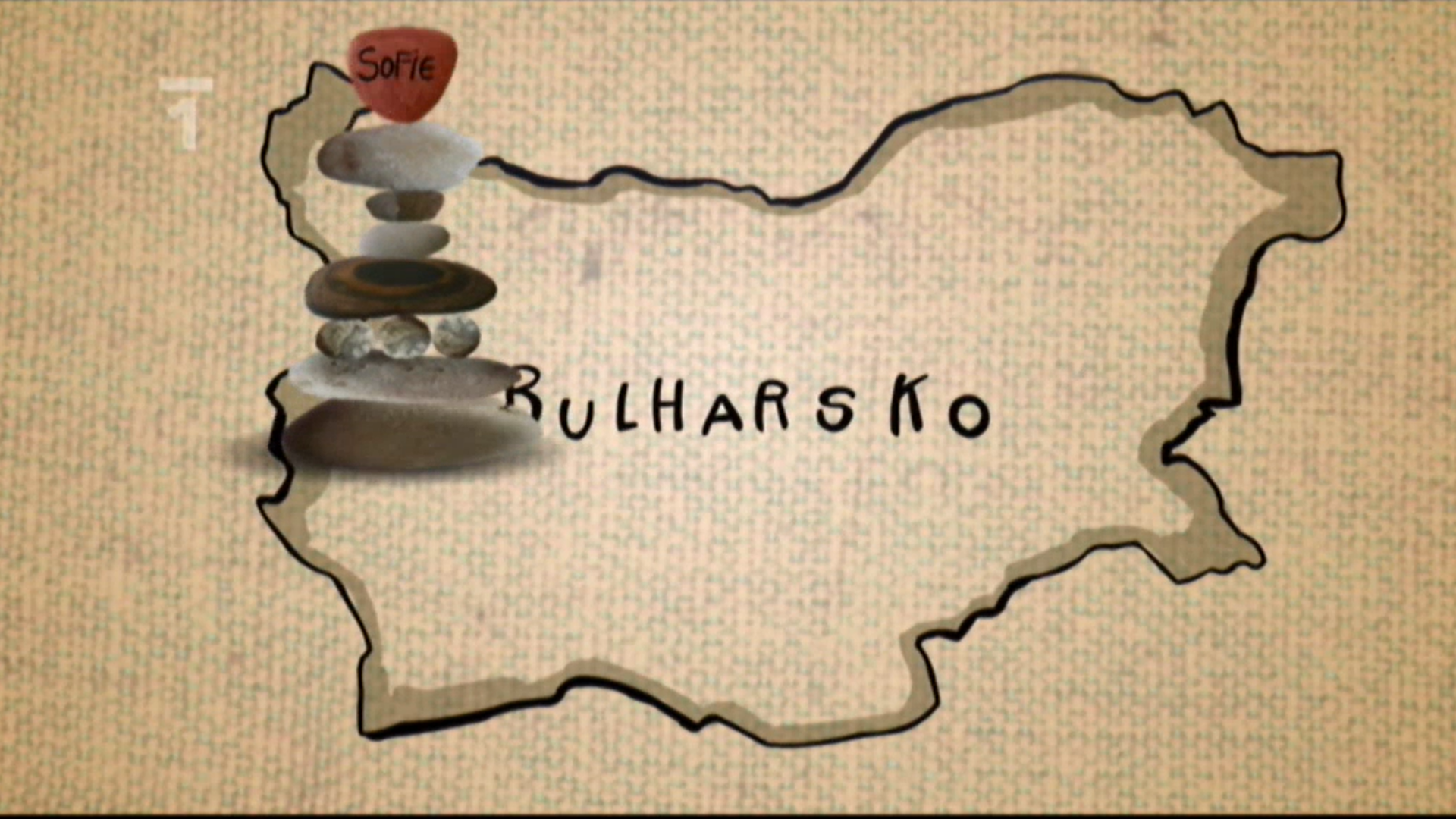 ………………………………………………………Jaká jídla jsou pro Bulharsko typická?………………………………………………………Na jakém poloostrově leží tento stát?………………………………………………………Jak se jmenuje hlavní město a čím je zajímavé?…………………………………………………………………………………………………………………………………………………………………………………………………………………………………………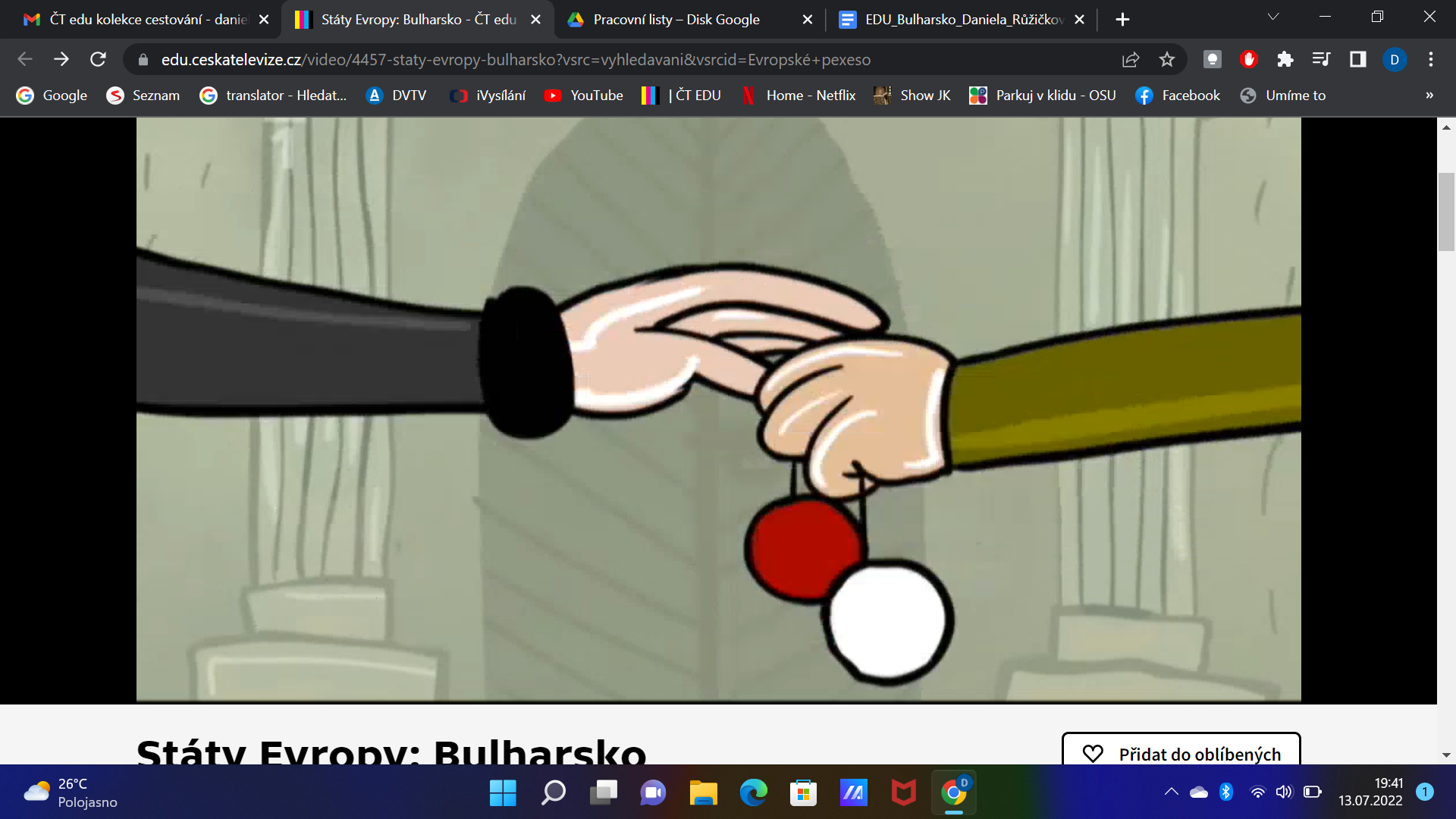 Proč si lidé dávají marteničky?……………………………………………………………Vybarvěte vlajku Bulharské republiky.Napište na samostatný list papíru vlastní příběh podle obrázků.KDO…………………………				KDY………………………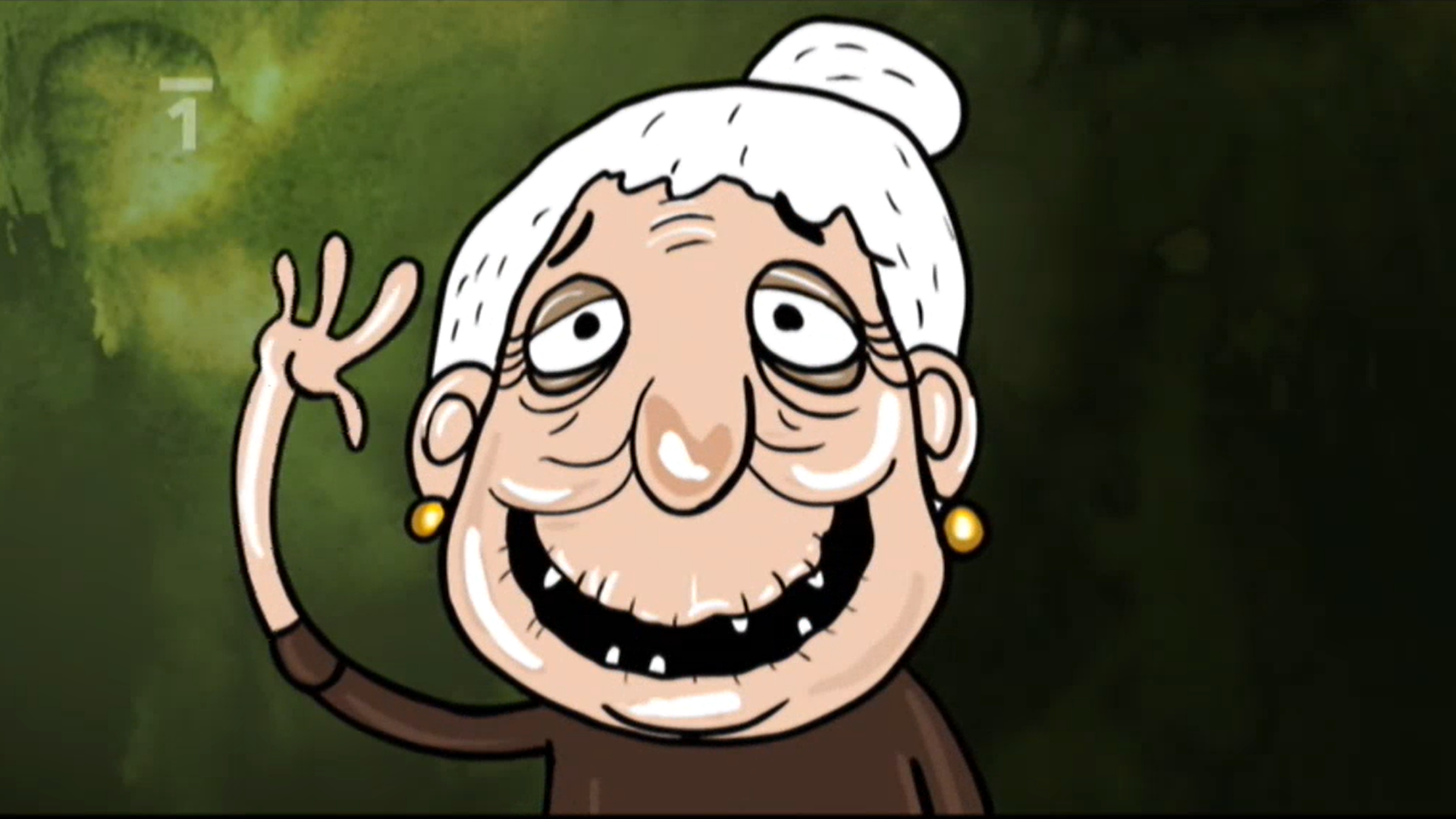 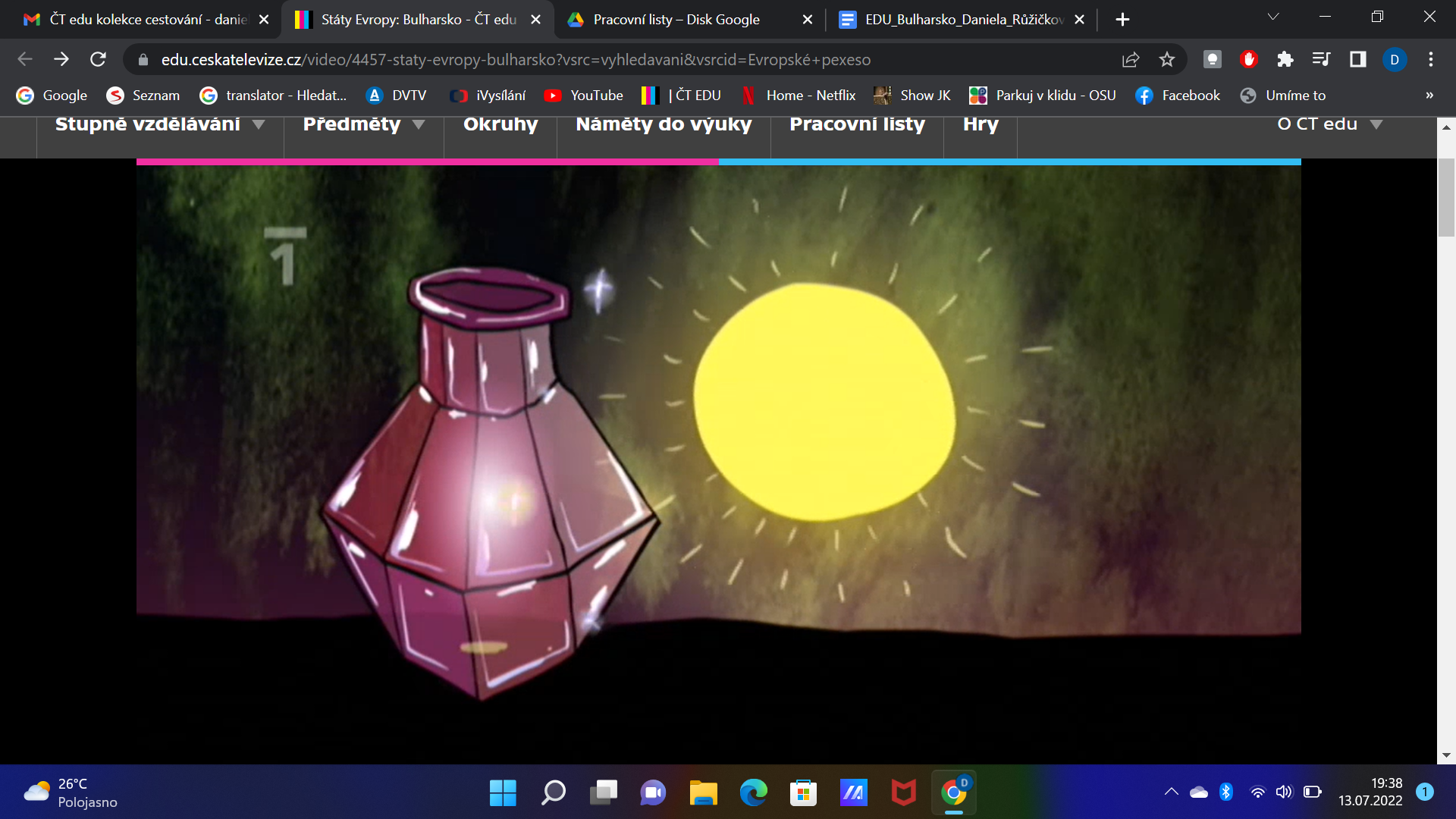 KDE…………………………				CO………………………...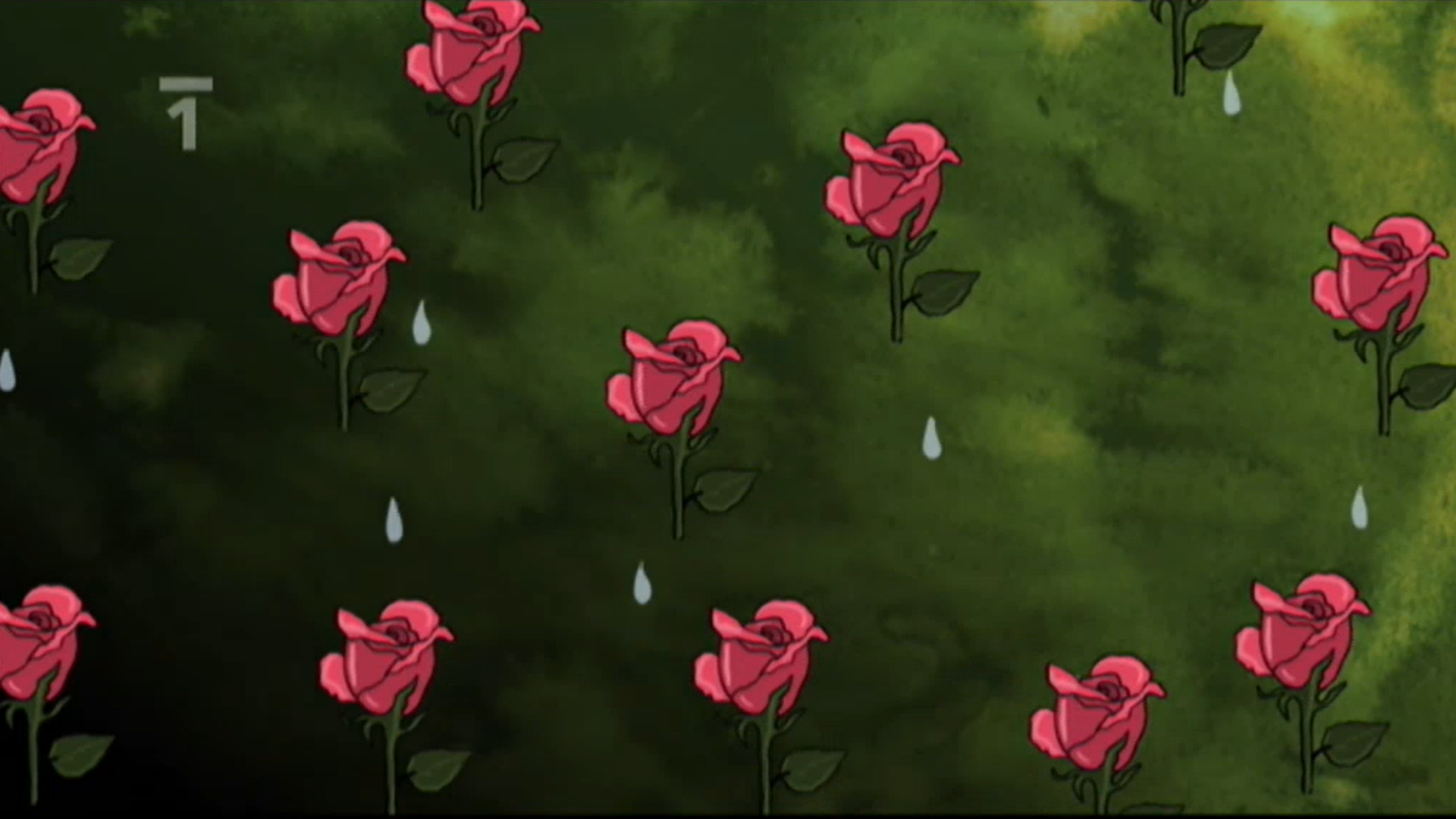 Co jsem si o Bulharsku zapamatoval/a:……………………………………………………………………………………………………………………………………………………………………………………………………………………………………………… 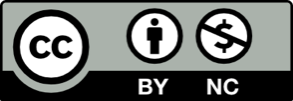 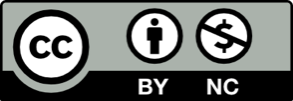 